NO. 49 JOURNALof theHOUSE OF REPRESENTATIVESof theSTATE OF SOUTH CAROLINA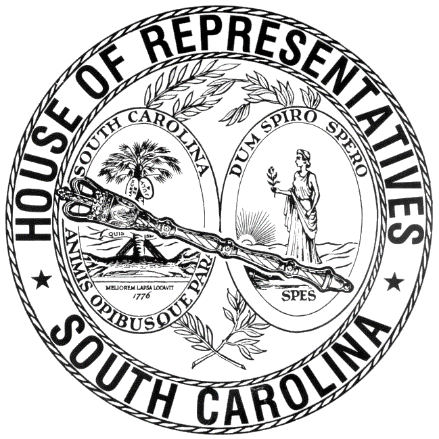 REGULAR SESSION BEGINNING TUESDAY, JANUARY 10, 2017 ________FRIDAY, APRIL 13, 2018(LOCAL SESSION)Indicates Matter StrickenIndicates New MatterThe House assembled at 10:00 a.m.Deliberations were opened with prayer by Rev. Charles E. Seastrunk, Jr., as follows:	Our thought for today is from Proverbs 22:2: “The rich and the poor have this in common: The Lord is the maker of all of them.”	Let us pray. Almighty God, thank You for granting us another week of service to the people of South Carolina. Continue to bless these women and men as they strive to continue the work set before them. Grant them rest and safety during the weekend and fit them for continued service for the people. Bless our Nation, President, State, Governor, Speaker, staff, and all who contribute to the work in this place. Bless and protect our defenders of freedom and first responders as they protect us. Heal the wounds, those seen and those hidden, of our brave warriors who suffer and sacrifice for our freedom. Lord, hear our prayers. Amen.After corrections to the Journal of the proceedings of yesterday, the SPEAKER ordered it confirmed.ADJOURNMENTAt 10:15 a.m. the House, in accordance with the ruling of the SPEAKER, adjourned to meet at 12:00 noon, Tuesday, April 17.***